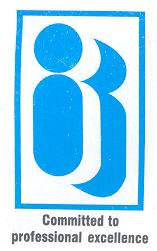 INDIAN INSTITUTE OF BANKING & FINANCE (ISO 9001:2015 Certified)Professional Development Centre, South Zone, ChennaiPROGRAMME on KYC / AML and CFTFrom 29th May to 31st May 2017Venue:Indian Institute of Banking & FinanceProfessional Development Centre, South Zone94, Jawaharlal Nehru RoadVadapalani, Chennai – 600 026Phone-044-2472-2990,Fax -044-2472-6966Details & Nomination, please contact:PROGRAMME on KYC/AML and CFTBACKGROUND During the course of 90 years, IIBF has emerged as a premier Institute in banking and finance education. Considering the emerging requirements of the Banks / Institutions in the ever changing dynamic environment, IIBF is providing training programmes in selected areas. PURPOSE Of late, the regulators have expressed concern about the awareness level and implementation of “Know your customer (KYC), Anti Money Laundering (AML) and Combating Financing Terrorists (CFT)” norms in Banks. This has been a critical topic among bankers, regulators and public authority due to its impact on the stability of the economy and security of the country.In view of growing incidents of frauds in various banks, it is felt necessary to enhance awareness about KYC/ AML guidelines and its implications amongst staff members at operating level. This will ensure that client brought in the banking fold is properly identified beyond doubt. On analyzing several frauds, it is invariably noticed that non-compliance / adherence to KYC guidelines has facilitated the culprits in perpetrating frauds. This training programme envisages creation of awareness and sensitization of the participants in the intricacies of KYC and AML procedures. It intends and enables them to be competent to address the real issues and challenges in this area. OBJECTIVES • To improve the knowledge and awareness about KYC /AML /CFT norms. • To develop professional KYC culture among participants in respect of KYC / AML /CFT rules and  regulations. CONTENT OVERVIEW An over view of Money laundering and Financial crimes Legal frame work and Organisational Infrastructure for KYC / AML RegulationsOperational issues related to KYC / AML IT and system requirements related to KYC and AML Submission of various statements and Returns Challenges in compliances METHODOLOGY Case Studies, Group discussions, Presentations and sharing of experiences. TARGET GROUP Front line officers, Branch Managers, officers of Bank branches and officials working in the Compliance Department and TrainersDURATIONFrom: 29th to 31st May 2017 (3 days). VENUE Indian Institute of Banking & FinanceProfessional Development Centre, South Zone94, Jawaharlal Nehru RoadVadapalani, Chennai – 600 026FEESRs.10,000/- per participant plus service tax @15% i.e. Rs.1,500/- aggregating to Rs.11,500/-.(In case of TDS deduction, please send us TDS certificate). Programme fees may be remitted to the credit of Institute’s account with Bank of Baroda, details of which are given below:  Name of the Bank branch: Bank of Baroda, Kurla (West).  Account no: 19750200000806 IFSC code: BARB0KURLAX(0 is zero)  PAN No: AAATT3309D and Service Tax No. AAATT3309DSD002 The programme is Non residential.In case the participants require, the Institute, on specific request, will try to arrange for stay in some hotel in the nearby area.For further details and nomination please contact: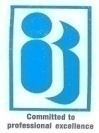 INDIAN INSTITUTE OF BANKING & FINANCENOMINATION FORM Programme title     : PROGRAMME on KYC /AML and CFTDate		         : 29th to 31st  May 2017 . 	    Programme Type    : Non-Residential Details of the PARTICIPANTS NOMINATED:Bank/Organisation: ______________________________________________________ Address:_______________________________________________________________                                 ___________________________________________________ Pin Code: __________ Phone:  ______________Fax:  _____________  E-mail: ________________________ Fee: Rs.10,000/- per participant plus service tax @15% (from 01/06/2016) i.e. Rs.1,500/- aggregating to Rs.11,500/-.(In case of TDS deduction, please send us TDS certificate). Programme fees to be remitted to credit of Institute’s account details as follows :  Name of the Bank branch: Bank of Baroda, Kurla (West). Account no: 19750200000806  IFSC code: BARB0KURLAX(0 is zero) PAN No: AAATT3309D and Service Tax No. AAATT3309DSD002 Kindly narrate: Programme name; date “from 29.05.2017 to 31.05.2017”; number of participantsPlease send your nominations at the earliest to:Please send your nominations to the Institute at the above mentioned address or mail to:Zonal Head
Indian Institute of Banking & FinanceProfessional Development Centre, South Zone
94, Jawaharlal Nehru Road 
Opp to Hotel Ambica Empire,
Vadapalani,  CHENNAI - 600 026
Phone : 044 - 24722990, 24728587Fax       : 044 - 24726966
Email   : kmalathy@iibf.org.inMs.K. MalathyMs. S. VahithaZonal Head & Programme Co -ordinatorAssistant DirectorPhone : 044-24722990 , 24727961Phone :044 2472 8587Mobile No. +919840860745Mobile No. +919444445469Email: kmalathy@iibf.org.inEmail : vahitha@iibf.org.inSl.NoName (Mr./Ms./Mrs.)DesignationBranch/OfficeMobile No.and Land Line No.E-mail 1234Ms.K. MalathyORMs. S. VahithaZonal Head & Programme Co -ordinatorORAssistant DirectorPhone : 044-24722990 , 24727961ORPhone :044 2472 8587Mobile No. +919840860745ORMobile No. +919444445469Email: kmalathy@iibf.org.inOREmail : vahitha@iibf.org.in